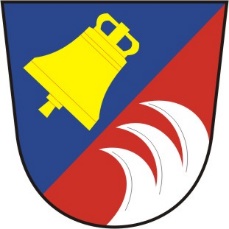                             Obecní úřad Tetov                         Tetov 22,533 16 Vápno u Přelouče                         Tel.776579357, email: obectetov@seznam.czObec Tetov zastoupená obecním úřadem  zveřejňuje záměr obce  dle § 39  zákona o obcích č.128/2000   prodat  pozemkové parcely:Parcela č. :                     výměra :              druh :898/76                              993m2              orná půda - prodej898/108                           1129m2             orná půda – prodej898/77                             2449m2             orná půda - prodejStarostka obceIvana  RajnetováTetov             vyvěšeno :     5.4.2018      do        sejmuto 20.4.2018